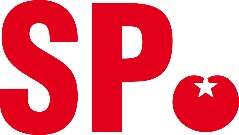 Aandacht voor de riolering in de GeestenbergAan de bewoners van de laagbouwwoningen in De Geestenberg			20 dec 2021Beste bewoner,In de huurwoningen van De Geestenberg (van Woonbedrijf) is de Werkgroep Verduurzaming huurwoningen Geestenberg actief. De SP (Socialistische Partij) ondersteunt deze Werkgroep. Deze flyer is met hen afgestemd.De Werkgroep houdt zich bezig met een aantal aspecten van de woningen, maar deze flyer gaat over één van die aspecten, namelijk de riolering. Bij hevige regenval komt in sommige huizen het rioolwater in de toiletpotten omhoog, soms tot over de rand, of drijft de ontlasting op straat. En aangezien  vanwege het klimaat de regenval steeds vaker steeds heviger zal zijn, is dat een onaangenaam gegeven.SP-woordvoerder Jannie Visscher heeft in de gemeenteraad technische vragen over dit onderwerp gesteld. Uit de antwoorden blijkt dat er inderdaad problemen zijn, dat het complex is, dat het Gemeentelijk Rioleringsplan erover spreekt, maar dat daar onvoldoende geld voor is.
Met name in de lager gelegen straten van de Geestenberg zouden de problemen groter zijn, aldus de beantwoording. En nu wil het geval dat toevalligerwijze de huurwoningen in het hogere noordelijke en oostelijke deel van de wijk liggen en de koopwoningen in het lagere zuidelijke en westelijke deel. De SP heeft interesse in het vraagstuk en treedt hierover graag in contact met mensen (individueel of in organisatorisch verband) uit zowel het huurdeel als het koopdeel van de wijk.
Bij voldoende respons is wellicht een vorm van georganiseerde belangenbehartiging mogelijk richting gemeente, met als start bijvoorbeeld een informatieavond (als dat weer kan). .Bij de actie in het huurdeel hoort een website met informatie https://www.bjmgerard.nl/?p=13709 . Daar staat informatie over de diverse aspecten van de actie in het huurdeel, waaronder ook over de riolering (o.a. de vragen van Visscher en de antwoorden). Mogelijk heeft u ook interesse in de andere woningaspecten.Als u een keer met de SP over rioleringszaken wilt praten, kunt u contact opnemen (liefst per email) met ondergetekende:Bernard Gerard
bjmgerard@gmail.com
06-81315549 (voorkeur wegens gehoorondersteuning)
040-2454879